Sinteza modificărilor la Ghidul solicitantului aferent cererii de proiecte nr. CP3/2017 „Sprijin pentru acțiuni de îmbunătățire a accesului la justiție”completarea Subsecțiunii 3.3: Eligibilitatea solicitanților și a partenerilormodificarea unor paragrafe din Subsecțiunea 3.9 Finanțare din Ghidului solicitantului astfel: modificarea unor paragrafe din Subsecțiunea 4.1: Cererea de finanțare din Ghidului solicitantului astfel: Modificarea secțiunii 5: Formulare anexatePrevedere din Ghidul solicitantului aferent cererii de proiecte nr. CP3/2017Modificare prin Corrigendum nr.1 aferent cererii de proiecte nr. CP3/2017Solicitanți eligibili în cadrul acestei cereri de proiecte sunt:Ministerul Justiției;Consiliul Superior al Magistraturii;Institutul Național al Magistraturii;Școala Națională de Grefieri;Ministerul Public;Uniunea Națională a Barourilor din România;Uniunea Națională a Notarilor Publici din România;Uniunea Națională a Executorilor Judecătorești;Consiliul de Mediere;Curtea de Arbitraj;Asociații profesionale cu activitate în domeniul justiției;ONG-uri cu activitate în domeniul justiției.Solicitanți eligibili în cadrul acestei cereri de proiecte sunt:Ministerul Justiției;Consiliul Superior al Magistraturii;Institutul Național al Magistraturii;Școala Națională de Grefieri;Ministerul Public;Uniunea Națională a Barourilor din România;Uniunea Națională a Notarilor Publici din România;Uniunea Națională a Executorilor Judecătorești;Consiliul de Mediere;Camera de Comerț și Industrie a României - Curtea de Arbitraj Comercial Internaţional;Asociații profesionale cu activitate în domeniul justiției;ONG-uri cu activitate în domeniul justiției.Prevedere din Ghidul solicitantului aferent cererii de proiecte nr. CP3/2017Modificare prin Corrigendum nr.1 aferent cererii de proiecte nr. CP3/2017Având în vedere faptul că, în cadrul acestei cereri de proiecte, se finanțează proiecte cu acoperire națională, care sunt în beneficiul ambelor categorii de regiuni, respectiv regiunea mai dezvoltată (regiunea București-Ilfov) și regiunile mai puțin dezvoltate (restul regiunilor de dezvoltare), finanțarea acestora se va face atât din alocarea pentru regiunea mai dezvoltată, cât și din cea pentru regiunea mai puțin dezvoltată, utilizând principiul proporționalității, respectiv pro-rata stabilita la nivelul programului. Procentul din alocarea pentru regiunea mai dezvoltată, aferent cheltuielilor eligibile, este de 19,36%, iar pentru regiunea mai puțin dezvoltată este de 80,64%. Aceste procente au fost folosite, de altfel, pentru a determina, la nivelul programului, sumele alocate celor două categorii de regiuni (mai multe informații pot fi găsite în secțiunea 1.2 din POCA).Având în vedere faptul că, în cadrul acestei cereri de proiecte, sunt eligibile doar proiectele cu acoperire națională, care sunt în beneficiul ambelor categorii de regiuni, respectiv regiunea mai dezvoltată (regiunea București-Ilfov) și regiunile mai puțin dezvoltate (restul regiunilor de dezvoltare), finanțarea acestora se va face atât din alocarea FSE pentru regiunea mai dezvoltată, cât și din cea pentru regiunea mai puțin dezvoltată, utilizând principiul proporționalității programului. Ținând cont de distribuția FSE între cele două categorii de regiuni de 19,36% pentru regiunea mai dezvoltată și 80,64% pentru regiunea mai puțin dezvoltată, pro-rata aplicabilă valorii eligibile a proiectelor este de 20,32274321% pentru regiunea mai dezvoltată și de 79,67725679%  pentru regiunea mai puțin dezvoltată. Pondere medie UE din total eligibil este de 83,98386251%.Prevedere din Ghidul solicitantului aferent cererii de proiecte nr. CP3/2017Modificare prin Corrigendum nr.1 aferent cererii de proiecte nr. CP3/2017De asemenea, solicitantul trebuie să contribuie la valoarea totală eligibilă a proiectului propus cu un anumit procent, ce se constituie în contribuția solicitantului. Valoarea contribuţiei solicitantului și a partenerului, acolo unde este cazul, se stabileşte în funcţie de tipul organizaţiei care are calitatea de solicitant.Pentru a determina, din cheltuielile eligibile, care este asistența financiară nerambursabilă solicitată, precum și contribuția solicitantului, se vor utiliza formulele de calcul descrise în tabelele de mai jos, formule ce se regăsesc și în secțiunea privind bugetul proiectului din cererea de finanțare. Valoarea asistenței financiare nerambursabile se compune din valoarea finanțării din FSE la care se adaugă valoarea finanțării din bugetul național.Valoarea finanțării din FSE rezultă din însumarea valorilor calculate, pentru fiecare tip de regiune, prin aplicarea formulelor de mai jos:Valoarea finanțării din FSE rezultă din însumarea valorilor calculate, pentru fiecare tip de regiune, prin aplicarea formulelor de mai jos:Valoarea contribuţiei suportată de la bugetul de stat, pentru anumite categorii de beneficiari, rezultă prin aplicarea formulei de calcul de mai jos:Valoarea contribuţiei minime suportată de către solicitant rezultă din însumarea valorilor calculate, pentru fiecare tip de regiune, prin aplicarea formulelor de mai jos:De asemenea, solicitantul trebuie să contribuie la valoarea totală eligibilă a proiectului propus cu un anumit procent, ce se constituie în contribuția solicitantului. Valoarea contribuţiei solicitantului și a partenerului, acolo unde este cazul, este stabilită conform valorilor din tabelul de mai jos:Sunt eligibile acele cheltuieli care contribuie la atingerea rezultatelor POCA pentru care a fost depus proiectul, respectă dispozițiile regulamentelor comunitare aplicabile şi dispoziţiile naţionale privind  eligibilitatea și care se încadrează în categoriile/subcategoriile de cheltuieli menționate în tabelul de mai jos:Sunt eligibile acele cheltuieli care contribuie la atingerea rezultatelor POCA pentru care a fost depus proiectul, respectă dispozițiile regulamentelor comunitare aplicabile şi dispoziţiile naţionale privind  eligibilitatea și care se încadrează în categoriile/subcategoriile de cheltuieli menționate în tabelul de mai jos, având următoarele coduri definite în MySMIS2014:Următoarele cheltuieli trebuie să se încadreze în limitele de mai jos, astfel:•	Cheltuielile de tip FEDR nu vor depăși 7% din valoarea eligibilă a proiectului, la momentul contractării;Cheltuielile de tip FEDR se compun din următoarele categorii/subcategorii de cheltuieli: „cheltuieli de leasing cu achiziție”, „cheltuieli cu achiziționarea de mijloace de transport”, „cheltuieli cu mijloace fixe pentru echipa de management a proiectului”, precum și „cheltuieli de tip FEDR” (mijloace fixe, echipamente de calcul şi echipamente periferice de calcul, mobilier, aparatură birotică, necesare pentru implementarea proiectului). Echipamentele ce urmează a fi achiziționate trebuie să fie justificate din punctul de vedere al caracteristicilor tehnice și al necesității acestora în vederea îndeplinirii activităților.•	Cheltuielile generale de administrație nu vor depăși 7% din valoarea eligibilă a proiectului, la momentul contractării;•	Plafonul maxim de referinţă al costurilor salariale cu personalul nu poate depăși 85 de lei/oră (inclusiv taxele și contribuțiile datorate de către angajat și angajator, cheltuieli eligibile prin POCA) cu excepția personalului din instituţiile publice locale cărora li se aplică prevederile art. 34 alin. 1 din Legea nr. 284/2010 și care beneficiază de o majorare de până la 25 de clase de salarizare suplimentare aplicată la salariul de bază lunar. Plafonul reprezintă valoarea maximă ce poate fi introdusă de către solicitanți în bugetul cererii de finanțare. La estimarea nivelului de salarizare a membrilor echipei de management se va ține cont exclusiv de specificul activităților ce urmează a fi prestate în cadrul proiectului și nu de experiența profesională a persoanelor selectate.•	Cheltuielile cu salariile echipei de management nu pot depăși 30 % din valoarea eligibilă a proiectului la momentul contractării, în funcție de specificul proiectului și de necesitatea justificată.•	Plafonul maxim de referință al costurilor orare cu experții naționali, proprii sau cooptați pentru derularea activităților aferente proiectului (alții decât cei care sunt implicați în activitatea de management de proiect), nu poate depăși 140 lei/oră (inclusiv taxele și contribuțiile datorate de către angajat și angajator, cheltuieli eligibile prin POCA).Plafonul orar maximal prevăzut în prezentul ghid reprezintă limita maximă a costurilor orare!Următoarele  cheltuieli trebuie să se încadreze în limitele de mai jos, astfel:Suma cheltuielilor aferente următoarelor subcategorii:7 - cheltuieli de leasing cu achiziție 14 - cheltuieli cu achiziția de mijloace de transport indispensabile pentru atingerea obiectivului operațiunii26 - cheltuieli cu achiziția de mijloace fixe pentru echipa de management28 - cheltuieli cu achiziția de mijloace de transport pentru managementul operațiunii99 - cheltuieli de tip FEDRnu va depăși 7% din valoarea eligibilă a proiectului, la momentul contractării. Echipamentele ce urmează a fi achiziționate trebuie să fie justificate din punctul de vedere al caracteristicilor tehnice și al necesității acestora în vederea îndeplinirii activităților.suma cheltuielilor aferente subcategoriei 30 - cheltuieli generale de administrație (indirecte pe baza costurilor reale)  nu va depăși 7% din valoarea eligibilă a proiectului, la momentul contractării;suma cheltuielilor aferente subcategoriei 21 - cheltuieli salariale cu echipa de management proiect nu va depăși 30 % din valoarea eligibilă a proiectului, la momentul contractării.Plafonul maxim de referinţă al costurilor salariale cu personalul nu poate depăși 85 de lei/oră (inclusiv taxele și contribuțiile datorate de către angajat și angajator, cheltuieli eligibile prin POCA) cu excepția personalului din autorităţile administraţiei publice centrale, din structurile din subordinea autorităţilor administraţiei publice centrale şi din instituţiile publice locale cărora li se aplică prevederile art. 34 alin. 1 din Legea nr. 284/2010 și care beneficiază de o majorare de până la 25 de clase de salarizare suplimentare aplicată la salariul de bază lunar. Plafonul de 85 de lei/oră reprezintă valoarea maximă ce poate fi introdusă de către solicitanți în bugetul cererii de finanțare. Plafonul maxim de referință al costurilor orare cu experții proprii sau cooptați pentru derularea activităților/subactivităților aferente rezultatelor proiectului (alții decât cei care sunt implicați în activitatea de management de proiect), nu poate depăși 140 lei/oră (inclusiv taxele și contribuțiile datorate de către angajat și angajator, cheltuieli eligibile prin POCA). Salariile pentru personalul propriu, salariile/ onorariile pentru experții proprii/cooptați pentru managementul proiectului sau pentru realizarea unor rezultate ale proiectului, implicați în activitățile/ subactivitățile aferente, se vor bugeta individual, ținând cont de rolul și timpul de lucru alocat fiecărei persoane, în funcție de atribuțiile ce îi revin în proiect și nu de experiența profesională a persoanelor nominalizate/selectate.Prevedere din Cererea de finanțare anexă la Ghidul solicitantului aferent cererii de proiecte nr. CP3/2017Modificare prin Corrigendum nr.1 aferent cererii de proiecte nr. CP3/2017• PASUL 1 - TRANSMITEREA CERERII DE FINANȚARECererile de finanțare se vor depune până la data de închidere a cererii de proiecte respectiv, 30.03.2017, ora 17.00, cu mențiunea că cele depuse ulterior nu vor intra în etapa de verificare.  Este responsabilitatea solicitantului să transmită cererea de finanţare în termenul stabilit mai sus.Cererea de finanțare poate fi depusă:•	Prin poştă (inclusiv servicii de curierat), cu confirmare de primire, la adresa: Ministerul Dezvoltării Regionale, Administraţiei Publice și Fondurilor Europene, Autoritatea de management pentru Programul Operațional Capacitate Administrativă, Piaţa Revoluţiei nr.1A, intrarea D, sector 1 Bucureşti, cod poştal 010086, cu menționarea cererii de proiecte nr. CP3/2017. Cererile de finanţare transmise la alte adrese nu vor fi luate în considerare;•	Personal sau prin intermediul unei persoane desemnate la adresa menţionată mai sus;sau•	Prin sistemul electronic MySMIS2014, după caz, în funcție de opțiunea solicitanților.În situația în care se optează pentru depunerea cererii de finanțare prin utilizarea sistemului electronic MySMIS2014, după finalizarea completării și încărcarea în sistem a tuturor anexelor și documentelor suport solicitate, reprezentantul legal/persoana împuternicită va aplica semnătura electronică și va transmite, prin intermediul sistemului informatic cererea de finanțare către AM POCA. Instrucțiuni cu privire la introducerea informațiilor în sistemul electronic se regăsesc la adresa www.fonduri-ue.ro/mysmis.Solicitanții trebuie să păstreze exemplarul original al anexelor și documentelor încărcate în sistem.Pentru solicitanții care optează pentru depunerea cererilor de finanțare prin sistemul electronic MySMIS2014, etapele de verificare/evaluare și contractare vor fi demarate de către AM la momentul operaționalizării modulelor și aprobării procedurilor operaționale aferente acestora, urmând ca solicitanții să fie informați despre fiecare etapă în parte.În situația în care se optează pentru depunerea cererii de finanțare în sistem letric, aceasta se va transmite la AM POCA într-un exemplar original, precum și în format electronic. Documentele în format letric, care constituie dosarul cererii de finanţare, se semnează și ștampilează de către reprezentantul legal în locurile indicate, se scanează și se introduc, împreună cu versiunea editabilă, pe un dispozitiv mobil de stocare a datelor (ex: CD, stick USB etc), cu opțiunea de copiere a datelor înscrise. Autoritatea de management nu acceptă cereri de finanţare completate de mână și nici modificarea formatelor standard ale documentelor solicitate (înlocuirea, eliminarea, renumerotarea secţiunilor, folosirea altor formate de cereri de finanţare etc.), cu excepția celor indicate ca fiind orientative. Modificarea formatelor standard conduce la respingerea cererii de finanţare în etapa de verificare a conformităţii administrative.PASUL 1 - TRANSMITEREA CERERII DE FINANȚARECererea de finanțare se va depune exclusiv prin aplicația MySMIS2014 până la data de 21.04.2017, ora 14.30.  Este responsabilitatea solicitantului să transmită cererea de finanţare până la termenul stabilit mai sus.După finalizarea completării și încărcarea în sistem a tuturor anexelor și documentelor suport solicitate, reprezentantul legal/persoana împuternicită va aplica semnătura electronică și va transmite, prin intermediul sistemului informatic cererea de finanțare către AM POCA. Instrucțiuni cu privire la introducerea informațiilor în sistemul informatic se regăsesc la adresa www.fonduri-ue.ro/mysmis.Prevedere din Cererea de finanțare anexă la Ghidul solicitantului aferent cererii de proiecte nr. CP3/2017Modificare prin Corrigendum nr.1 aferent cererii de proiecte nr. CP3/2017Modelul formularelor poate fi descărcat, în format editabil, și de pe site-ul AMPOCA - www.poca.ro, pentru a fi completate și încărcate în sistemul electronic MySMIS2014, în cazul în care se optează pentru depunere electronică.Cererea de finanțare (CF), însoțită de următoarele documente:Declaraţia de eligibilitate a solicitantului/partenerului (este asumată în baza Codului Penal și angajează răspunderea juridică în forma răspunderii penale individuale a persoanei care semnează, sens în care aceasta poate fi asumată exclusiv de către reprezentantul legal al instituției solicitante/partenere);Declarația privind eligibilitatea TVA a solicitantului și a partenerului;Declarație pe proprie răspundere a reprezentantului legal al solicitantului, cu privire la respectarea legislației europene și naționale incidente, pentru achizițiile publice demarate și/sau derulate (se depune exclusiv pentru proiectele demarate anterior depunerii cererii de finanțare la AM POCA în care au fost efectuate achiziții publice, exclusiv pentru solicitanții/partenerii care au calitatea de autorități contractante, potrivit legislației incidente); Certificarea cererii de finanţare;Alte documente justificative pentru care AM POCA nu impune utilizarea unui model standard, respectiv:Actul administrativ de delegare a dreptului de semnătură, în numele și pentru reprezentantul legal al instituției, în situația în care, documentele aferente cererii de finanțare și cererea de finanțare sunt semnate de către o altă persoană decât acesta (cu excepția declarației de eligibilitate și certificarea cererii de finanțare, care trebuie asumate, în nume propriu, de către reprezentantul legal al instituției), în funcție de tipul instituției solicitante;Documente suport pentru fundamentarea costurilor;Documente de constituire/înființare/organizare și funcționare atât pentru solicitant cât şi pentru partener/parteneri din care să reiasă că aceştia au competențe/atribuții necesare și dovedite în domeniul în care se încadrează obiectivele proiectului propus;Procedura de selecție a partenerului/partenerilor, alții decât autoritățile și instituțiile publice, se va transmite în situaţia în care solicitantul este entitate finanţată din fonduri publice, cu respectarea prevederilor legale în vigoare la data selecției partenerului, după caz.Documente pentru contractare:La transmiterea cererii de finanțare trebuie anexate următoarele documente:Anexa I.1 - Declaraţia de eligibilitate a solicitantului/partenerului (este asumată în baza Codului Penal și angajează răspunderea juridică în forma răspunderii penale individuale a persoanei care semnează, sens în care aceasta poate fi asumată exclusiv de către reprezentantul legal al instituției solicitante/partenere);Anexa I.2 - Declarația privind eligibilitatea TVA a solicitantului și a partenerului semnată de reprezentantul legal al instituției (în situația în care această declarație nu este semnată de reprezentantul legal se va atașa actul administrativ de delegare a dreptului de semnătură, în numele și pentru reprezentantul legal al instituției);Anexa I.3 - Declarație pe proprie răspundere a reprezentantului legal al solicitantului, cu privire la respectarea legislației europene și naționale incidente, pentru achizițiile publice demarate și/sau derulate (se depune exclusiv pentru proiectele demarate anterior depunerii cererii de finanțare la AM POCA în care au fost efectuate achiziții publice, exclusiv pentru solicitanții/partenerii care au calitatea de autorități contractante, potrivit legislației incidente), semnată de reprezentantul legal al instituției;Modelul formularelor standard enumerate mai sus se regăsește în anexa I a prezentului ghid și poate fi descărcat de pe site-ul AMPOCA, www.poca.ro, pentru a fi completate și încărcate în sistemul electronic MySMIS2014. Alte documente justificative pentru care AM POCA nu impune utilizarea unui model standard, respectiv:Documente suport pentru fundamentarea costurilor;Documente de constituire/înființare/organizare și funcționare atât pentru solicitant cât şi pentru partener/parteneri din care să reiasă că aceştia au competențe/atribuții necesare și dovedite în domeniul în care se încadrează obiectivele proiectului propus;Procedura de selecție a partenerului/partenerilor, alții decât autoritățile și instituțiile publice, se va transmite în situaţia în care solicitantul este entitate finanţată din fonduri publice, cu respectarea prevederilor legale în vigoare la data selecției partenerului, după caz.În etapa de contractare, pentru proiectele selectate de către AM POCA, se vor solicita următoarele tipuri de documente: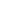 